Муниципальная Программа поддержки ШНОР и ШНСУПошехонского районаМУНИЦИПАЛЬНАЯ программаподдержки (повышения качества образования) общеобразовательных школ, имеющих стабильно низкие результаты обучения и школ, функционирующих в неблагоприятных социальных условиях Пошехонского муниципального района ПАСПОРТ ПРОГРАММЫI РАЗДЕЛ1. Описание текущей ситуации и обоснование необходимости реализации ПрограммыНациональный проект «Образование» ставит перед системой образования ключевую задачу обеспечения глобальной конкурентоспособности российского образования и вхождение Российской Федерации в число 10 ведущих стран мира по качеству общего образования. Региональная политика направлена на решение этой задачи, создаёт условия и обеспечивает сопровождение муниципальных образований Ярославской области в части разработки и реализации мероприятий по поддержке школ с низкими образовательными результатами (ШНОР) и школ, функционирующих в неблагоприятных социальных условиях (ШНСУ), акцентируя внимание на то, что поддержка и сопровождение  таких школ рассматривается сегодня как необходимое условие обеспечения равного доступа обучающихся к качественному образованию. Международные и российские фундаментальные исследования позволяют идентифицировать «стабильно неуспешные школы» и определить стратегию выхода из неэффективного режима работы. К таким стратегиям относят: образовательные (педагогические) стратегии, обеспечивающие эффективный режим работы; применение программ перехода в эффективный режим работы (программ улучшения), комплексных, интенсивных и ограниченных по срокам реализации. (М. А. Пинская, С. Г. Косарецкий, И.Д. Фрумин). В качестве основных направлений (приоритетов) программ перехода рассматриваются изменения в качестве управления и в качестве преподавания, что повлечет за собой изменения в качестве образования. Для выявления состояния качества образования в регионе, в согласованном контакте Департамента образования Ярославской области (ДО ЯО), Центра оценки и контроля качества образования (ЦОиККО), регионального ИРО, муниципальных органов управления образования, муниципальных методических служб, реализуется комплекс оценочных процедур, в том числе, оценки образовательных результатов (ГИА (ЕГЭ, ОГЭ), ВПР, НИКО, олимпиады, аттестационные процедуры); идентификации ШНОР и ШНСУ; оценки специальных профессиональных и метапредметных компетенций педагогов и их дефицитов и др. В настоящее время ярославским региональным ЦОиККО разработана система кластеризации школ, в соответствии с которой ведется рейтингование школ. Итоги рейтингования школ с использованием кластерного подхода, анализ дополнительной контекстной информации показали, что примерно 25-30% школ области нуждаются в разносторонней поддержке и систематической помощи в решении проблем повышения качества образования. И в их числе оказались отдаленные малокомплектные сельские школы Пошехонского района, в которых обучаются школьники из многодетных, малообеспеченных семей с низким уровнем социального благополучия, имеющие проблемы в обучении и поведении. С 2012 года в регионе реализуется региональный проект «Разработка и внедрение региональной стратегии помощи школам, работающим в сложных социальных контекстах и показывающих низкие образовательные результаты». В 2013 году пилотным учреждением, включившимся в региональный проект стала Покров-Рогульская школа Пошехонского района, призёр регионального конкурса образовательных учреждений, работающих в сложных социальных контекстах и получившая грант на обновление содержания и технологий образования. В 2014 году стала полноправным участником регионального проекта в реализации программы перехода в эффективный режим. Но следует отметить, что больших изменений в результатах качества образования этой школы на уровне района не установлено, по ряду причин; одной из которых является отсутствие адресности и поддержки районными службами сопровождения.В 2019 году регион включился в реализацию национального проекта «Образование», в рамках которого решается ряд задач, направленных на повышение качества образования в школах с низкими результатами обучения и в школах, функционирующих в неблагоприятных социальных условиях. Ключевой проблемой региональной системы образования по-прежнему остается качественное обучение и обеспечение равного доступа к нему для всех детей, создание условий для школ, работающих в сложных социальных условиях и обладающих недостаточными кадровыми и материальными ресурсами. Поэтому считаем важным создание образовательной инфраструктуры, которая поддерживается разработкой   и реализацией программ для различных целевых групп: муниципальной команды, команд образовательных организаций и педагогических работников.2. Анализ проблемы и описание текущей ситуации в муниципальном образовании          Сеть образовательных организаций Пошехонского муниципального района на протяжении последних лет остается стабильной и в настоящее время система образования включает в себя 20 образовательных организаций, в том числе 11 общеобразовательных организаций, 7 дошкольных образовательных организаций.   Из 11 школ 9 – это сельские и малокомплектные школы с малой численностью обучающихся (от 15 до 77) и педагогических работников. 80% сельских школ удалены от районного центра на расстоянии 30 км и более, кроме этого 72% обучающихся, проживающих в сельских населенных пунктах ежедневно перевозятся в школы на школьных автобусах. Услуги дополнительного образования предоставляют 2 организации дополнительного образования, 4 общеобразовательные организации и 3 дошкольные образовательные организации, имеющие лицензии на осуществление данного вила деятельности.          Все дети, подлежащие обучению в общеобразовательных организациях и проживающие в Пошехонском муниципальном районе, обучаются, т.е. обеспечена доступность общего образования. Ежегодно наблюдается тенденция уменьшения контингента учащихся в сельских школах в среднем на 25 человек, низкая сохранность контингента (55%-85%) в Белосельской, Покров-Рогульской, Пятницкой и Колодинской школах, которые составляют половину сельских школ. Ежегодно увеличивается численность детей с ограниченными возможностями здоровья и детей – инвалидов, на данным момент это 15 % обучающихся, по трем школам: Пятницкой, Колодинской и Покров-Рогульской данный показатель выражен особенно сильно – более 30%. Доля детей, проживающих в малоимущих семьях – 70%, по 6 сельским школам данный показатель составляет от 80% до 100%.          Таким образом,  сельские школы Пошехонского муниципального района обладают рядом показателей социально-экономического неблагополучия и 6 из них   относятся к типу депривированных сельских школ – (>37,8%): МБОУ Покров-Рогульская СШ, МБОУ Белосельская СШ, МБОУ Пятницкая СШ, МБОУ Гаютинская СШ, МБОУ Колодинская СШ, МБОУ Вощиковская ОШ им. А.И. Королёва, а значит, функционируют в неблагополучных социальных  условиях, что является  концептуальным основанием для разработки муниципальной программы поддержки школ, работающих в неблагополучных социальных условиях (ШНСУ), что подтверждается результатами проведенной идентификации и типологизации школ, работающих в неблагоприятных социальных условиях по Ярославской области, рабочей группой специалистов ЦРИИ ГАУ ДПО ЯО ИРО и ГУ ЦО и ККО.        Большая часть школ при имеющемся неблагоприятном социально – экономическом контексте показывают хорошие образовательные результаты обучающихся: за три года наблюдается положительная динамика результатов ЕГЭ по математике  и русскому языку по 7 кластерной группе (сельские школы) и  относительный средний бал  этих школ остается выше  относительного среднего балла по кластерной группе, однако, в 2017 году (математика) и 2018 году (русский язык) в Белосельской  школе относительный средний балл был ниже районного  значения и значения по кластерной группе, за два последних года  наблюдается отрицательная  динамика результатов ОГЭ по математике и русскому языку по 7 и 8 кластерным группам не смотря на то, что относительный средний балл по школам выше относительного среднего балла по кластерной группе и в большинстве случаев он больше 1.  Имеются опасения, что результаты могут быть не стабильными и в дальнейшем приведут к снижению. Кроме того одна из школ отнесена к категории школ с низкими образовательными результатами.         Важнейшим внутренним ресурсом школы и повышения эффективности и качества ее деятельности являются педагоги, развитие их профессиональной компетентности. Уровень их образования, квалификации, профессионализма во многом определяет качество образования в Пошехонском муниципальном районе, в системе образования которого работают 203 педагогических работника, из них учителей – 126 человек, 30% которых являются внешними совместителями, воспитателей в дошкольных образовательных учреждений – 48 человек, педагогов дополнительного образования – 29 человек. 77 % педагогических работников имеют высшее профессиональное образование, а 76 % - высшую и первую квалификационные категории. Достаточно тревожно выглядит картина возрастного состава учительского корпуса: доля учителей пенсионного возраста составляет от 20% до 50%, отсутствуют молодые специалисты.  Кроме перечисленных факторов вызывает опасение отсутствие полных ставок административных работников и узких специалистов (педагогов-психологов, учителей логопедов, социальных педагогов, музыкальных руководителей). Не менее важным является личностная позиция педагогов, сопряжённая с изменением своей профессиональной деятельности в соответствии со Стратегией развития российского образования для решения задач Национального проекта «Образование». Для повышения качества образования в школах с низкими образовательными результатами и школах, функционирующих в неблагоприятных социальных условиях, необходимо обеспечить разработку и реализацию управленческих механизмов и мер, одной из которых является создание образовательной инфраструктуры; определить направления, формы взаимодействия и спрогнозировать результаты совместной деятельности.В Пошехонском муниципальном районе созданы районные ресурсные центры по приоритетным направлениям деятельности муниципальной системы образования, функционируют районные службы: методическая и психолого-педагогическая, однако их деятельность не даёт значимых результатов, не удаётся обеспечить адресную методическую и психолого- педагогическую помощь обучающимся, их родителям (законным представителям), педагогам. Анализ показал, что основными проблемами, наличие которых будет угрозами для развития школ, находящихся в сложных социальных контекстах, являются:1) низкая эффективность деятельности районных служб сопровождения ОО; 2) отсутствие системы адресной поддержки и сопровождения школ;3) мотивы профессиональной деятельности педагогов не соответствуют современным требованиям образования;4) прогнозируемое снижение образовательных результатов.На решение этих проблем и будет ориентирована Муниципальная программа поддержки ШНСУ и ШНОР.         С нашей точки зрения система поддержки и сопровождения школ ШНСУ и ШНОР предполагает разработку механизма взаимодействия координационного совета, методической и психолого-педагогической служб, тьюторов, консультантов и профессионально обучающихся сообществ (ПОС). В сопровождение целесообразно включить школы, ресурсные центры с высокими образовательными результатами обучающихся и имеющие внутренние и внешние ресурсы, с целью использования их опыта в реализации муниципальной программы поддержки ШНСУ и ШНОР.  Реализация муниципальной программы обеспечит системность, последовательность, интеграцию действий всех участников МСО и будет являться ресурсным и мотивационным фактором поддержки изменений и перехода ШНСУ и ШНОР в эффективный режим работы.При разработке муниципальной программы, руководствуясь приоритетными направлениями государственной и региональной политики в сфере образования и выработке единых стратегий на повышение образовательной результативности школ, обозначены основные направления деятельности:   формирование функциональной грамотности обучающихся как основы качественного образования;    психолого-педагогическое сопровождение детей с особыми образовательными потребностями для их дальнейшей  успешной социализации.Вывод	Муниципальная программа	поддержки общеобразовательных организаций, имеющих стабильно низкие результаты обучения и школ, функционирующих в неблагоприятных социальных условиях будет определять путь следования всех участников (ответственных и исполнителей) к ценностному ориентиру - повышению качества образования. Типовая характеристика школ Пошехонского муниципального районаСхема расположения ШНОР ШНСУ в Пошехонском районе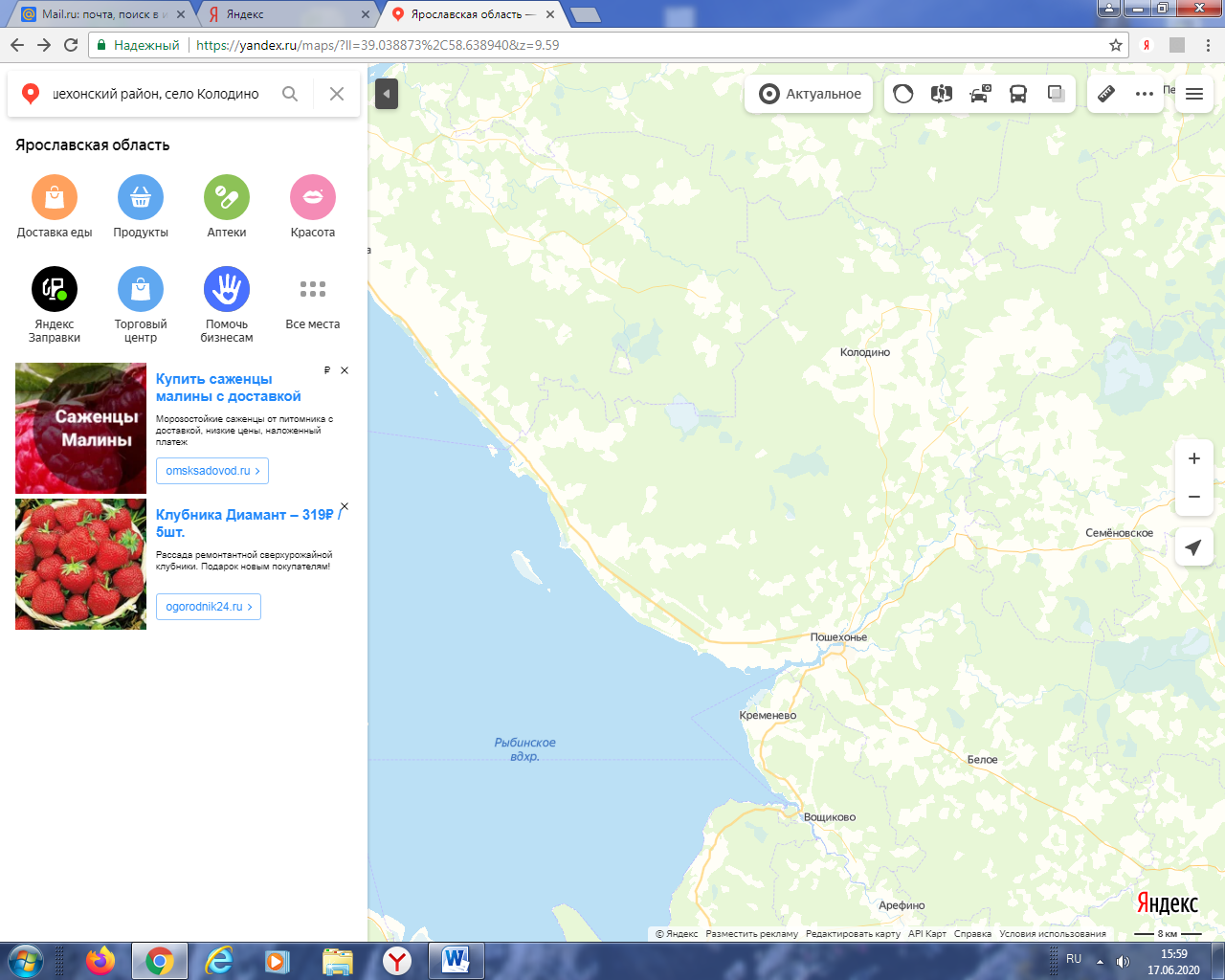 II РАЗДЕЛПринципы Муниципальная программа поддержки общеобразовательных организаций, имеющих стабильно низкие результаты обучения и школ, функционирующих в неблагоприятных социальных условиях должна обеспечить комплексность и скоординированность действий всех организаторов и участников процесса перехода школ в эффективный режим работы. Поэтому в основу программы заложены основные принципы:концентрация системы управления на образовательных достижениях обучающихся;взаимная ответственность участников реализации программы; дифференциация инструментов поддержки.Цели ПрограммыСтратегическая цельСовершенствование системы управления муниципального уровня в части разработки и реализации механизмов и мер поддержки и сопровождения ШНОР и ШНСУ, направленных на повышение образовательных результатов обучающихся.Тактические цели Создать образовательную инфраструктуру, направленную на развитие компетентностей участников образовательного процесса. Создать условия для развития профессиональных компетенций педагогов с доминированием активных методов и форм обучения, включая   горизонтальные.Осуществлять постоянный мониторинг результатов деятельности ШНОР И ШНСУ по переходу в эффективный режим работы. Ожидаемые результаты 1. Сформирована муниципальная нормативно-правовая база, регламентирующая реализацию мероприятий программы и обеспечивающая поддержку школы с низкими результатами обучения и работающей в сложных социальных условиях, в области повышения качества образования. 2. Разработана муниципальная система мер поддержки ШНОР и ШНСУ по переходу в эффективный режим работы. 3. Создана система сопровождения ШНОР и ШНСУ: муниципальный координационный совет по реализации программы поддержки, муниципальный   совет тьюторов по сопровождению управленческих команд школ, методический совет   по сопровождению административных и педагогических работников, психолого-педагогический совет   по сопровождению участников образовательного процесса.4. Повышение качества образования в Пошехонском муниципальном районе за счёт повышения результатов деятельности школ с низкими образовательными результатами и функционирующими в неблагоприятных социальных условиях. III РазделКритерии и показатели реализации мониторинга результативности повышения качества образования в ШНОР и ШНСУ Структура мониторинга 1. Основания разработки мониторинга2. Цель и задачи мониторинга3. Виды, объекты и регламенты мониторинга4. Критерии, показатели, индикаторы и инструменты мониторинга5. Дорожная карта организации мониторинга результативности деятельности ШНОР и ШНСУОснования разработки мониторингаВ региональный проект поддержки общеобразовательных школ, имеющих стабильно низкие результаты обучения и школ, функционирующих в неблагоприятных социальных условиях вошли 6 школ Пошехонского МР, для улучшения качества образования в которых используется поддержка разных уровней системы образования и динамика результатов качества образования становится объектом мониторинга. На основе региональной программы мониторинга результативности повышения качества образования в ШНОР и ШНСУ разработана система мониторинга реализации муниципальной программы поддержки ШНОР и ШНСУ.	В процессе разработки муниципальной программы поддержки (повышения качества образования) определена стратегическая цель «Совершенствование системы управления муниципального уровня в части разработки и реализации механизмов и мер поддержки и сопровождения ШНОР и ШНСУ, направленных на повышение образовательных результатов обучающихся». Поэтому считаем мониторинг одним из управленческих механизмов, обеспечивающий выполнение этой цели, приобретающий чрезвычайное значение с одной стороны для субъектов системы управления на разных уровнях, а с другой для всех участников образовательного процесса (педагогов, обучающихся, родителей). И как следствие, одной из тактических целей программы поддержки является осуществление постоянного мониторинга результатов деятельности ШНОР И ШНСУ по переходу в эффективный режим работы.Цель мониторинга Изучение и фиксация изменений в показателях результативности деятельности ШНОР И ШНСУ по переходу в эффективный режим работы. 	Задачи мониторинга1. Изучать и использовать аналитическую информацию инвариантной части мониторинга образовательных результатов обучающихся и социального благополучия школ по результатам независимых исследований для качественного сравнения и принятия управленческих решений.2. Разработать и апробировать вариативную часть мониторинга результативности программ перехода ШНОР И ШНСУ в эффективный режим работы.3. Способствовать выявлению, обоснованию и внедрению эффективных механизмов управления качеством образования на муниципальном уровне.Виды мониторинга:По уровню - муниципальный, по времени – входной, промежуточный и итоговыйОбъектом мониторинга является:- результаты деятельности по реализации муниципальной программы сопровождения школ с низкими результатами обучения и школ, функционирующих в неблагоприятных социальных условиях, достижение цели программы; - образовательные результаты обучающихся;- профессиональные компетенции педагогов;- отношение и участие родителей в образовательном процессе.Предмет мониторинга – динамика показателей результативности повышения качества образования в ШНОР и ШНСУ.Сроки реализации мониторинга: 2020 – 2022 годы. Результатом мониторинга является пакет аналитических материалов, позволяющий судить об эффективности реализации программы и оперативно принимать решения по предупреждению угроз и корректировке программы. На основе проведённого анализа принимаются меры, управленческие решения, осуществляется адресная помощь образовательной организации. Мониторинг качества реализации Программ поддержки ШНОР и ШНСУIV Раздел«Дорожная карта» разработки и реализации муниципальной программ поддержки ШНОР и ШНСУV РазделОписание организационных механизмов реализации муниципальной программы поддержки ШНОР и ШНСУМуниципальная программа поддержки ШНОР и ШНСУ  является управленческим документом, который организует создание инфраструктуры и механизмы запуска и реализации последовательных действий и ожидаемых результатов. 
          Выполнение мероприятий Программы осуществляется на основе действующих и дополнительно разрабатываемых нормативно-правовых актов. Организационно-правовые статусы субъектов реализации Программы определяются как «куратор», «ответственные исполнители» и «исполнители».В части управления Программой планируется:1) Реализация мер, направленных на создание муниципальной инфраструктуры обеспечения форм поддержки ШНОР и ШНСУ: 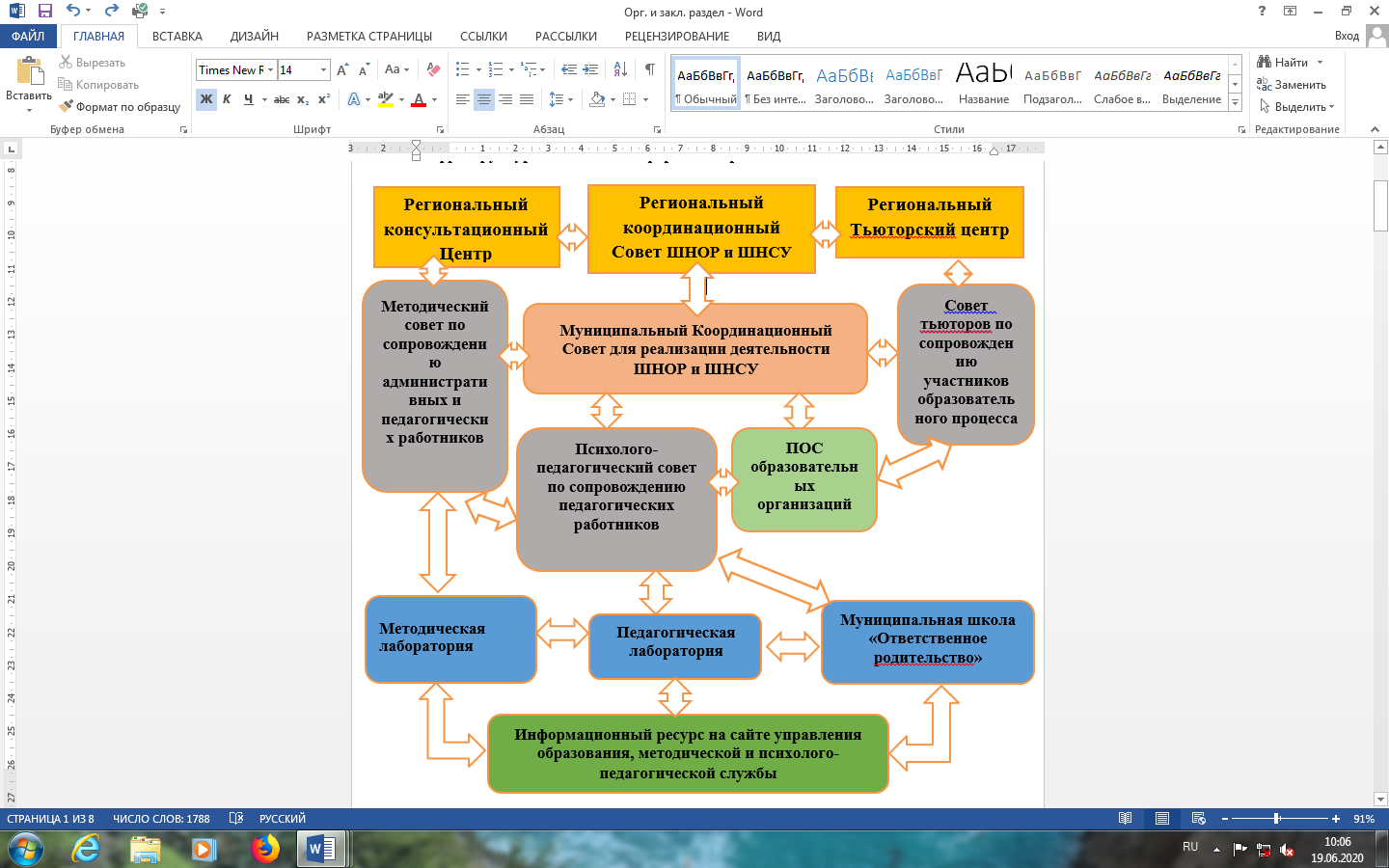 Предусматривается точное определение полномочий и ответственностей на разных уровнях управления: осуществляется рациональное планирование, эффективное решение проблем за счет реализации комплекса мероприятий, в соответствии с целью, задачами, ресурсами и сроками.Региональный координационный Совет ШНОР и ШНСУосуществляет координацию деятельности участников регионального проекта «Повышение качества образования в школах с низкими результатами обучения и в школах, функционирующих в неблагоприятных социальных условиях путём реализации региональных проектов и распространения их результатов»;обеспечивает деятельность субъектов  в рамках реализации регионального проекта по повышению качества образования в ШНОР и ШНСУ.Региональный консультационный Центр консультирует муниципальных координаторов и специалистов муниципальных систем образования по вопросам планирования деятельности в муниципалитете направленной на повышения качества образования в ШНРО и ШНСУ;сопровождает по вопросам разработки программы поддержки ШНОР и ШНСУ и программ перехода в эффективный режим работы, проводит экспертизу материалов;организует обучение  по программам «Разработка муниципальных программ поддержки ШНОР и ШНСУ» и «Разработка школьных программ перехода ШНОР и ШНСУ в эффективный режим работы» и др.Региональный Тьюторский центрсоздаёт региональные профессиональные обучающиеся сообщества для сопровождения ШНОР и ШНСУ; обучает по программе «Тьюторское сопровождение профессионального развития педагогов ШНОР и ШНСУ»;сопровождает муниципальную тьюторскую команду. Муниципальный Координационный Совет для реализации деятельности ШНОР и ШНСУсоздаёт условия для совершенствования системы управления качеством образования в школах;участвует в разработке нормативно-правовой документации по вопросам разработки и реализации муниципальной программы;разрабатывает механизм муниципальной программы поддержки ШНОР и ШНСУ;поддерживает и консультирует команды школ на этапе реализации  их программ;осуществляет координацию деятельности муниципальных методических объединений учителей-предметников, муниципальных советов, школьных команд по вопросам повышения качества образования в ШНРО и ШНСУ;запрашивает необходимую информацию по реализации программ перехода в эффективный режим работы ШНОР и ШНСУ у руководителей ОО.Методический совет по сопровождению административных и педагогических работниковорганизует и обеспечивает консультационное методическое сопровождение школ, реализующих программы перехода в эффективный режим работы ШНОР и ШНСУ;разрабатывает положение и годовой план работы методической лаборатории, подбор форм, видов,  способов профессионального развития педагогов ( межшкольные методические объединения, практикумы,  педагогический эксперимент, исследование);организует активные формы взаимодействия школьных команд в разработке и апробации педагогической деятельности по формированию функциональной грамотности у обучающихся;организует проведение мониторинга и анализ результатов (программа мониторинга).Психолого-педагогический советы по сопровождению педагогических работниковорганизует и обеспечивает консультационное сопровождение ШНОР и ШНСУ в части работы со сложными категориями обучающихся и их родителями;разрабатывает положение и годовой план работы педагогической лаборатории;разрабатывает положение и годовой план работы школы «Ответственное родительство» и организует её работу;организует проведение диагностических исследований психолого-педагогической направленности всех участников образовательного процесса;организует психолого-педагогическую поддержку педагогов в эффективном сопровождении сложных категорий детей в процессе обучения (на базе каждой школы:  заседания сообществ   педагогов-психологов, социальных педагогов, учителей логопедов).Совет  тьюторов по сопровождению участников образовательного процессаидентифицирует педагогов, нуждающихся в индивидуальном сопровождении по выявленным предметным, метапредметным и личностным дефицитам (персонифицированных планах профессионального роста);организует сопровождение ПОС и координирует взаимодействие педагогических работников по совместному решению профессиональных проблем в практике работы;активизирует участие педагогов к проведению анализа результатов педагогической деятельности на основе результатов мониторинга образовательных результатов обучающихся;организует сопровождение разработки и реализации индивидуальных планов профессионального развития педагогов.ПОС образовательных организацийсоздают условия для профессионального общения и сотрудничества по совместному решению профессиональных проблем в практике работы;создают мотивирующую образовательную среду по использованию образовательных ресурсов и технологий, проектированию и проведению уроков, внеурочных занятий, рефлексивного отношения к своей педагогической деятельности и коллег;разрабатывают и реализуют индивидуальные планы профессионального развития, повышают свой профессиональный обобщают и представляют опыт работы (открытые уроки, разработка методических материалов и т.д.)2) Реализация мер, направленных на эффективную систему мониторинга, действующего на основе объективных показателей и индикаторов изменений в качестве образования Пошехонского МР.	Обеспечить проведение регулярного мониторинга реализации муниципальной программы ШНОР и ШНСУ. Организовать и провести анализ результатов мониторинговых исследований (образовательных результатов, учебного процесса, условий) на уровне обучающихся, педагогов и родителей.  Данные мониторинга могут представлять  положительную динамику изменений, отрицательную или стагнацию, что  приведёт к выводу  о влиянии муниципальной программы поддержки, корректировке её и других управленческих решений. 3) Реализация мер, направленных на нормативное и методическое обеспечение поддержки ШНОР и ШНСУ.Разработать нормативно-правовую документацию для создания и функционирования инфраструктуры, регламентирующей деятельность по реализации муниципальной программы поддержки ШНОР и ШНСУ.Корректировать деятельность муниципальных служб с целью акцентирования внимания на адресном, тьюторском, методическом, психолого-педагогическом сопровождении ШНОР и ШНСУ для развития профессиональных компетенций административных и педагогических работников.Идентифицировать затруднения административных работников в области управления качеством образования в школе; учителей-предметников и обеспечить их тьюторское сопровождение.Разработать и реализовать годовой план методического сопровождения профессионального развития административных и педагогических работников, используя ресурсы школ, показывающих высокие образовательные результаты, ризильентных школ, муниципальной методической и психолого-медико-педагогической служб, ГАУ ДПО ЯО ИРО. Развивать среду педагогического общения за счет включения педагогов  ШНОР и ШНСУ в работу региональных, муниципальных, межшкольных методических объединений, профессиональных обучающихся сообществ, практикумов, мастер-классов, экспериментов и др.Создать организационно-методические условия для повышения эффективности механизмов и инструментов управления в школах. 4) Реализация мер, направленных на профессиональное развитие педагогических и административных кадров ШНОР и ШНСУ.Вертикальное обучение.Сформировать заявки и группы обучающихся административных и педагогических работников школ по программам ПК ГАУ ДПО ЯО ИРО.Горизонтальное обучение. 1. Создать действующий механизм вовлечения педагогов в процесс повышения качества образовательной деятельности в направлениях: формирования функциональной грамотности у обучающихся и психолого-педагогического сопровождения детей с особыми образовательными потребностями через работу методической и педагогической лабораторий. Лаборатории функционируют на основе разработанных положений, годового плана, а так же индивидуальных образовательных планов педагогов.Организовать работу лабораторий методическому совету и совету тьюторов, оказывающих организационную, методическую и психологическую помощь школам.Обеспечить деятельность лабораторий по разработке и апробации действенных образцов педагогической деятельности, эффективных методов и приёмов, универсальных способов работы и уникальных находок в области взаимодействия всех участников образовательных отношений. 2. Сопровождать совету тьюторов развитие профессиональных компетенций педагогов и руководителей образовательных организаций внутри профессионально обучающихся сообществ, деятельность которых заключается в совместном планировании и анализе педагогических практик и учебного процесса, в разработке и реализации индивидуальных планов профессионального развития педагогов.5) Реализация мер, направленных на информирование педагогической общественности результатов реализации программы поддержки ШНОР и ШНСУПоручить муниципальным службам своевременное и систематическое информирование педагогической общественности о ходе и реализации программы поддержки ШНОР и ШНСУ:анонс плановых мероприятий реализации программы поддержки ШНОР и ШНСУ;новостные пост-релизы проведённых мероприятий, трансляции лучших практик эффективности деятельности педагогов и школ по повышению качества образования;участие в региональных, межмуниципальных, проведение муниципальных семинаров, конференций о результатах деятельности реализации программы поддержки ШНОР и ШНСУ.6) Реализация мер, направленных на финансовое обеспечение ШНОР и ШНСУФормировать (корректировать) муниципальные задания ШНОР, ШНСУ с учётом мер по реализации школьных программ перехода в эффективный режим работы, улучшения образовательных результатов, отвечающих особенностям их контингента (дополнительная внеурочная деятельность, формы дополнительного образования, привлечение специалистов психолого-медико-педагогической службы, организация сотрудничества педагогических сообществ, др.).Включить в «эффективный контракт» руководителей школ реализующих программы перехода в эффективный режим работы показатели эффективной деятельности её реализации.Поддерживать инициативу образовательных организаций участия в федеральных и региональных конкурсах на получение грантов.VI РазделЗаключительный. Описание рисков и способов их устранения.К рискам реализации муниципальной программы поддержки ШНОР и ШНСУ, которые могут препятствовать достижению планируемых результатов, следует отнести следующие:1. Удаленность образовательных организаций друг от друга и от районного центраПриведённая характеристика в аналитическом разделе удалённости ШНОР и ШНСУ с ограниченной транспортной доступностью, зависимость обучающихся и  педагогов от расписания маршрута школьного автобуса может привести к:не выполнению намеченных мероприятий программы;невозможности взаимодействия учителей и специалистов психолого-медико-педагогической службы с педагогами, обучающимися и их родителями, а также затруднения тьюторского сопровождения школьных команд.2. Загруженность педагогов, администраторовКадровые риски связаны:с нагрузкой педагога, в которую входят разные учебные предметы, занятия внеурочной деятельности и занятия дополнительного образования; с долей – 30% внешних совместителей педагогов, работающих в школах;с отсутствием административной команды в ШНОР и ШНСУ (нет ставок или неполная ставка заместителя директора по учебно-воспитательной работе), группы единомышленников в управлении развития ОО, направленной на повышение качества образования. 3. Трудности мотивирования педагогов на изменения в соответствии с современными требованиями образованияКак описано в аналитическом разделе в ШНОР и ШНСУ доля учителей пенсионного возраста составляет от 20% до 50%.  Многие из них не готовы к изменениям своей профессиональной деятельности, повлиять на устоявшиеся ценности и стереотипы и опереться на них в решении задач повышения качества образования трудно.Меры по управлению рисков.Важными условиями управления муниципальной программы является управление рисками, которое уменьшает вероятность их отрицательных проявлений.Для принятия оперативных мер по минимизации указанных рисков является мониторинг реализации муниципальной программы, закрепленная взаимная ответственность участников, исполнителей и ответственных исполнителей муниципальной программы поддержки за достижение непосредственных и конечных результатов.Реализация оперативных мер:- развитие адресного дистанционного взаимодействия с различными контингентами обучающихся: подготовка к ГИА, олимпиадам; организация профильного обучения; занятия дополнительного образования; консультирование и др., разработка и реализация индивидуальных учебных планов обучающихся;- формирование методической поддержки педагогов: организация мероприятий в формате видео конференций, создание электронных хранилищ информаций Яндекс-диск, Майл-облако, онлайн – практикумы для педагогов;- качественный анализ управления школой: по образовательным результатам обучающихся, организации процесса обучения и профессиональному развитию педагогов;- материальное стимулирование и моральные меры поощрения педагогов и администраторов за эффективную работу в сложных социальных условиях, участие в конкурсах регионального и муниципального уровня;- адресные меры поддержки профессионального развития педагогов и администраторов, сопровождение индивидуальных планов профессионального развития;- формирование профессиональных обучающихся сообществ и продуктивной их деятельности  на основе поддержки и развития  лучших личностных качеств и профессиональных компетенций педагогов и руководителей;- психолого-педагогическая поддержка педагогов, направленная на профилактику и устранение эмоционального выгорания и профессиональных деформаций.ВыводыРазработка муниципальной программы поддержки ШНОР и ШНСУ это первый шаг к выделению проблемных зон, пониманию своих возможностей и простраиванию первичных действий на уровне муниципальной системы образования и образовательных организаций, участников регионального проекта.   Совместно организованная поддержка ШНОР и ШНСУ,  скоординированность действий, в том числе управленческих на региональном, муниципальном и школьном уровнях – это эффективный процесс воздействия на составляющие качества - образовательные результаты, процесс обучения и ресурсные условия.Далее следуют шаги, направленные на совершенствование деятельности районных служб сопровождения, создание ими системы адресной поддержки педагогов, обучающихся, родителей. Активные горизонтальные  формы обучения педагогов, образовательные площадки по формированию функциональной грамотности у обучающихся, психолого-педагогическое сопровождение детей с особыми образовательными потребностями, верный маршрут в повышении качества образования в ШНОР и ШНСУ.Таким образом, реализация программы на муниципальном и школьном уровнях обеспечит приближение к реализации цели: повышение образовательных результатов обучающихся в ШНОР и ШНСУ; к ожидаемому результату: создание и развитие инфраструктуры для оказания методической помощи образовательным организациям, обеспечивающей доступность школьного образования независимо от места проживания обучающихся и их разных возможностей.Цель ПрограммыСовершенствование системы управления муниципального уровня в части разработки и реализации механизмов и мер поддержки и сопровождения ШНОР и ШНСУ, направленных на повышение образовательных результатов обучающихся.Совершенствование системы управления муниципального уровня в части разработки и реализации механизмов и мер поддержки и сопровождения ШНОР и ШНСУ, направленных на повышение образовательных результатов обучающихся.Задачи программыСоздать образовательную инфраструктуру, направленную на развитие компетентностей участников образовательного процесса Создать образовательную инфраструктуру, направленную на развитие компетентностей участников образовательного процесса Задачи программыСоздать условия для развития профессиональных компетенций педагогов с доминированием активных методов и форм обучения, включая   горизонтальныеСоздать условия для развития профессиональных компетенций педагогов с доминированием активных методов и форм обучения, включая   горизонтальныеЗадачи программыОсуществлять постоянный мониторинг результатов деятельности ШНОР И ШНСУ по переходу в эффективный режим работыОсуществлять постоянный мониторинг результатов деятельности ШНОР И ШНСУ по переходу в эффективный режим работыСрок действия Программы2020 год и плановый период 2021 и 2022 годов2020 год и плановый период 2021 и 2022 годовУчастники ПрограммыУчастники ПрограммыУчастники ПрограммыКуратор ПрограммыНачальник МКУ Управления образования Администрации Пошехонского муниципального районаСидельникова Марина ЮрьевнаОтветственные исполнители ПрограммыМКУ Управления образования Администрации Пошехонского муниципального районаСпециалистыОтветственные исполнители ПрограммыМетодическая служба муниципального бюджетного учреждения дополнительного образования Центр «Эдельвейс»МетодистыОтветственные исполнители ПрограммыПсихолого-медико-педагогическая служба муниципального бюджетного учреждения дополнительного образования Центр «Эдельвейс»Педагоги дополнительного образованияИсполнители программыМуниципальные образовательные организации Пошехонского МРРуководители муниципальных образовательных организации Пошехонского МРИсполнители программыРуководители районных методических объединений Электронный адрес размещения информации о Программы в интернетеhttps://poshrono.edu.yar.ru/https://poshrono.edu.yar.ru/Наименование ООРезультаты ЕГЭ по русскому языку относительный средний баллРезультаты ЕГЭ по русскому языку относительный средний баллРезультаты ЕГЭ по русскому языку относительный средний баллРезультаты ЕГЭ по математике (базовый уровень) относительный средний баллРезультаты ЕГЭ по математике (базовый уровень) относительный средний баллРезультаты ЕГЭ по математике (базовый уровень) относительный средний баллОбщий интегральный показатель ШНОРМесто в муниципальном рейтинге школ по индексу социального благополучияШНСУВариативные показатели школ / доля (чел.)Вариативные показатели школ / доля (чел.)Вариативные показатели школ / доля (чел.)Вариативные показатели школ / доля (чел.)Вариативные показатели школ / доля (чел.)Вариативные показатели школ / доля (чел.)Вариативные показатели школ / доля (чел.)Вариативные показатели школ / доля (чел.)Наименование ООРезультаты ЕГЭ по русскому языку относительный средний баллРезультаты ЕГЭ по русскому языку относительный средний баллРезультаты ЕГЭ по русскому языку относительный средний баллРезультаты ЕГЭ по математике (базовый уровень) относительный средний баллРезультаты ЕГЭ по математике (базовый уровень) относительный средний баллРезультаты ЕГЭ по математике (базовый уровень) относительный средний баллОбщий интегральный показатель ШНОРМесто в муниципальном рейтинге школ по индексу социального благополучияШНСУДети сОВЗДети-инвалидыДети состоящие на разных видах учётаДети из малообеспечен-ных семейДети с низкой мотивацией к учёбеДети из неполных семейДети из приёмных семейДети из семей, в которых оба (единственный) родители не имеют высшего образованияНаименование ОО201720182019Из 11 школ района20182019Ср.ЯО- 43,92Ср.МР- 49,02Порог.- 36Ср.ЯО- 51,21Ср.МР- 51,59Дети сОВЗДети-инвалидыДети состоящие на разных видах учётаДети из малообеспечен-ных семейДети с низкой мотивацией к учёбеДети из неполных семейДети из приёмных семейДети из семей, в которых оба (единственный) родители не имеют высшего образованияМБОУ Белосельская СШ0,970,931,010,821,011,0555,3653,00 / 66,5 (5)-13,0 (10)28,3 (68)36,4 (28)19,5 (15)6,5(5)97,4(75)МБОУ Гаютинская СШ--1,02--1,0859,0151,96 / 71,9(1)0026,4
(14)9,4(5)9,4(5)026,4(14)Средний балл по району (среди всех школ района)1,010,940,991,060,981,01Результаты ОГЭ по русскому языкуРезультаты ОГЭ по русскому языкуРезультаты ОГЭ по русскому языкуРезультаты ОГЭ по математикеРезультаты ОГЭ по математикеРезультаты ОГЭ по математике201720182019201720182019МБОУ Колодинская СШ1,071,071,040,980,960,9654,2854,07 / 528,3(13)013,0 (6)91,3(42)017,4(8)4,3(2)8,7(4)МБОУ Покров-Рогульская СШ-1,091,14-1,131,0917,8849,93 / 838,9(14)02,8(1)91,7 (33)61,1(22)38,9(14)16,7(6)100(36)МБОУ Пятницкая ОШ1,091,290,910,871,221,2053,5242, 86 / 1033,3(5)6,7(1)6,7(1)73,3(11)46,7(7)33,3(5)6,7(1)100(15)МБОУ Вощиковская ОШ им. А.И. Королева0,801,070,960,741,061,0535,3948,52 / 911,3(6)05,7(3)67,9(36)9,4(5)26,4(14)096,2(51)МБОУ Белосельская СШ1,091,080,981,281,311,06МБОУ Гаютинская СШ1,141,111,081,381,171,07Средний балл по району (среди всех школ района)1,031,091,041,111,091,09Наименование ООРанги школ по показателямРанги школ по показателямРанги школ по показателямРанги школ по показателямРанги школ по показателямРанги школ по показателямРанги школ по показателямКатегории школ ШНСУКатегории школ ШНСУКатегории школ ШНСУКатегории школ ШНСУКатегории школ ШНСУКатегории школ ШНСУНаименование ООЕГЭОГЭВПРСохранность контингентаУчастие в олимпиадахДостоверностьРангЯО/ МР( из 11 школ)Депревированныесельские школыМалокомплектные сельские школыШколы с ограниченной траспортной доступностьюШколы с высоким уровнем девиантностиШколы с низким уровнем кадрового потенциалаМесто в муниципальном  рейтинге школ  по ИСБШ ( из 11 школ)МБОУ Колодинская СШ19157310328276214,5070 (низкий) / 4дададада5МБОУ Вощиковская ОШ-4014231276182,00257 (низкий/ 10дададада9МБОУ Пятницкая ОШ-1327334276327,0083 (низкий/ 5дададада10МБОУ Белосельская СШ991026410413747,1761(низкий/ 3дадададада6МБОУ Покров-Рогульская СШ-96171246276132,00307(низкий/ 11дададада8МБОУ Гаютинская СШ56881276517278,5039 / 2дададада7Наименование целиПоказательПоказательПоказательПоказательПоказательПоказательНаименование целинаименованиеединица измерениябазовое значениеплановое значениеплановое значениеплановое значениеНаименование целинаименованиеединица измерениябазовое значение202020212022Создать  образовательную  инфраструктуру, направленную на развитие компетентностей участников образовательного процесса. 1) Создана и работает инфраструктура;2) оценка результативности выполнения плана мероприятий Программыда/нет-дадададаСоздать условия для развития профессиональных компетенций педагогов с доминированием  активных методов и форм обучения, включая   горизонтальные.1) Пакет инструментов для оценки профессиональных компетенций, определения дефицитов; качества преподавания;2) повышение уровня активности  педагогов и ОО в профессиональных конкурсах, конференциях, ПОС.да/нет-дадададададаОсуществлять постоянный мониторинг результатов деятельности ШНОР И ШНСУ по переходу в эффективный режим работыПоложительная динамика образовательных результатов обучающихся по результатам независимых исследованийпроцент49,02%(ср.МР)+1%+1-2%+1-3%Предмет мониторингаКритерии Показатели ИнструментыИсточники I Инвариантная часть мониторинга. Образовательные результаты обучающихся и профессиональные компетенции педагогических кадровI Инвариантная часть мониторинга. Образовательные результаты обучающихся и профессиональные компетенции педагогических кадровI Инвариантная часть мониторинга. Образовательные результаты обучающихся и профессиональные компетенции педагогических кадровI Инвариантная часть мониторинга. Образовательные результаты обучающихся и профессиональные компетенции педагогических кадровI Инвариантная часть мониторинга. Образовательные результаты обучающихся и профессиональные компетенции педагогических кадров1. Динамика показателей результативности повышения качества образования в ШНОР и ШНСУ1. Положительная динамика образовательных результатов обучающихся по результатам независимых исследований1. Результаты государственной итоговой аттестации выпускников 9 кл.2. Результаты единого государственного экзамена выпускников 11 кл.3. Результаты ВПР.4. Результаты участия в Олимпиадах 5. Сохранность контингента6. ДостоверностьАнализдинамикирезультатов:ГИА-9; ГИА-11 (по предметамрусский языки математика);результатовВПР;результатовучастияобучающихся в региональномэтапахвсероссийских школьных олимпиадАналитическая информация:Государственнаяитоговаяаттестация вЯрославскойобластиИнформационно-статистическийСборник ГУ ЦО и ККО Отчеты ГАУ«Новая школа»об участии ирезультатахобучающихсяЯО вОлимпиадахДанные АСИОУ1. Динамика показателей результативности повышения качества образования в ШНОР и ШНСУ2. Индекс социального благополучия школыОбщий интегральный показатель, рангКомплекс характеристик:- доля семей обучающихся снизким социально-экономическими культурным уровнем;- доля обучающихся с девиантным поведением, отсутствием учебноймотивации;- отдаленность школы отдругих образовательных центров,- малокомплектность.Аналитические данные системы кластеризации ЦРИИ ГАУ ДПО ЯО ИРО, ГУ ЦО и ККО1. Динамика показателей результативности повышения качества образования в ШНОР и ШНСУ3. Динамика компетенций педагогов Прирост компетенцийАнализ результатов проведения стерлинга метапредметных и предметных компетенцийДанные исследований по выявлению профессиональных дефицитов педагогов ГАУ ДПО ЯО ИРОII Вариантная часть мониторинга. 1. Формирование функциональной грамотности обучающихся как основы качественного образования.II Вариантная часть мониторинга. 1. Формирование функциональной грамотности обучающихся как основы качественного образования.II Вариантная часть мониторинга. 1. Формирование функциональной грамотности обучающихся как основы качественного образования.II Вариантная часть мониторинга. 1. Формирование функциональной грамотности обучающихся как основы качественного образования.II Вариантная часть мониторинга. 1. Формирование функциональной грамотности обучающихся как основы качественного образования.1. Динамика влияния программы на повышение качества образования1. Динамика результатов ЕГЭ,ОГЭ, ВПР, участие в олимпиадах.Процент справляемости  и успешности обучающихся по ЕГЭ, ОГЭ, ВПР;(расхождение между средним баллом по региону, по ОО)Доля участников в региональных/ муниципальных олимпиадах школьников. Анализ динамики результатов ЕГЭ, ОГЭ, ВПР,участия в региональных/ муниципальных олимпиадах школьников.Аналитические справки, отчёты;Информационно-статистическийСборник ГУ ЦО и ККО 1. Динамика влияния программы на повышение качества образования2. Динамика сформированности функциональной грамотности обучающихся: читательской, математической, естественно-научной   (5, 7 классы)1. Повышение доли обучающихся, обладающих уровнем сформированности функциональной грамотности.Анализ результатов диагностических работ.Диагностические материалы ФГБНУ «Институт стратегии развития образования РАО»2. Динамика влияния программы на улучшение кадрового обеспечения1. Динамика развития кадров.1. Уровень активности  педагогов и ОО в профессиональных конкурсах, конференциях, в профессиональных сообществах и др. 2. Доля педагогов принявших участие в образовательной площадке «Методическая лаборатория»3. Доля педагогов с разработанными ИППР.4. Динамика качества преподавания.Анализ результатов участия, опроса, методических материалов, уроков, программ.Анализ диагностических данных профессиональной компетентности педагогов.Отчёты, аналитические справки, опросы, ИППР педагогов.2. Психолого-педагогическое сопровождение детей с особыми образовательными потребностями для их дальнейшей успешной социализации.2. Психолого-педагогическое сопровождение детей с особыми образовательными потребностями для их дальнейшей успешной социализации.2. Психолого-педагогическое сопровождение детей с особыми образовательными потребностями для их дальнейшей успешной социализации.2. Психолого-педагогическое сопровождение детей с особыми образовательными потребностями для их дальнейшей успешной социализации.2. Психолого-педагогическое сопровождение детей с особыми образовательными потребностями для их дальнейшей успешной социализации.1. Динамика влияния программы на повышение качества образования1. Динамика сформированностипсихологических условий готовности обучающихся к ГИА.Доля овладения психологическими качествами, умениями и навыками обучающимися ОО позволяющими более успешно пройти ГИА	Анкеты, опросники, тренинговые техникиОбратная связь по результатам диагностик1. Динамика влияния программы на повышение качества образования2. Динамика сформированности качества условий для обучения детей с ОВЗ (ЗПР)1. Доля овладения обучающимися объемом учебных знаний и навыков, определенных образовательной программой с учетом  индивидуальных возможностей каждого ребенка2. Доля изменения Я-концепции в пользу увеличения положительных самооценок и самовосприятия1. Пакет диагностик на развитие познавательной сферы обучающихся с ОВЗ (ЗПР)2. Пакет диагностик на развитие Эмоционально-волевой сферы обучающихся с ОВЗ (ЗПР)3. Нейропсихологическая  диагностика речевых нарушений школьников по (Т.А. Фотекова, Т.В. Ахутина) 4. Диагностика речевых нарушений школьников с использованием нейропсихологических методов Иншакова О.Б.Аналитическая справка по диагностическому исследованию2. Динамика влияния программы на улучшение кадрового обеспечения1. Активность участия в работе педагогических лабораториях.1. Доля педагогов принявших участие в работе педагогических лабораторий2. Доля педагогов повысивших компетентность в вопросах психологической подготовки обучающихся к ГИА и особенностях работы с детьми с ОВЗ1. Анализ результатов участия.2. Мониторинг  повышения компетентности педагогов в вопросах психологической подготовки обучающихся к ГИА и особенностях работы с детьми с ОВЗ (Центр «Ресурс» г. Ярославль)Отчёты, аналитические справки, опросы, ИППР педагогов.3. Динамика влияния программы на улучшение родительской грамотностиАктивность участия в работе «Школы ответственного родительства»Доля родителей принявших участие в работе «Школы ответственного родительства».Анализ данных мониторинга(методика А.А.Кочетова)Отчёты, аналитические справки, опросы№п/пНаименование задачи/мероприятияНаименование задачи/мероприятияНаименование задачи/мероприятияРезультат выполнения мероприятияРезультат выполнения мероприятияСрок реализации, годыСрок реализации, годыСрок реализации, годыИсполнитель и соисполнители мероприятия№п/пНаименование задачи/мероприятияНаименование задачи/мероприятияНаименование задачи/мероприятиянаименованиеплановое значение2020 г.2021 г.2022 г.Исполнитель и соисполнители мероприятия12223456781.Создать  образовательную  инфраструктуру, направленную на развитие компетентностей участников образовательного процесса школ с низкими результатами обучения и школ, функционирующих в неблагоприятных социальных условияхСоздать  образовательную  инфраструктуру, направленную на развитие компетентностей участников образовательного процесса школ с низкими результатами обучения и школ, функционирующих в неблагоприятных социальных условияхСоздать  образовательную  инфраструктуру, направленную на развитие компетентностей участников образовательного процесса школ с низкими результатами обучения и школ, функционирующих в неблагоприятных социальных условияхСоздать  образовательную  инфраструктуру, направленную на развитие компетентностей участников образовательного процесса школ с низкими результатами обучения и школ, функционирующих в неблагоприятных социальных условияхСоздать  образовательную  инфраструктуру, направленную на развитие компетентностей участников образовательного процесса школ с низкими результатами обучения и школ, функционирующих в неблагоприятных социальных условияхСоздать  образовательную  инфраструктуру, направленную на развитие компетентностей участников образовательного процесса школ с низкими результатами обучения и школ, функционирующих в неблагоприятных социальных условияхСоздать  образовательную  инфраструктуру, направленную на развитие компетентностей участников образовательного процесса школ с низкими результатами обучения и школ, функционирующих в неблагоприятных социальных условияхСоздать  образовательную  инфраструктуру, направленную на развитие компетентностей участников образовательного процесса школ с низкими результатами обучения и школ, функционирующих в неблагоприятных социальных условияхСоздать  образовательную  инфраструктуру, направленную на развитие компетентностей участников образовательного процесса школ с низкими результатами обучения и школ, функционирующих в неблагоприятных социальных условиях1.1.1.1.Разработка пакета  нормативных документов. Разработка пакета  нормативных документов. - Приказы- Муниципальные задания      - Муниципальная программа поддержки ШНОР и ШНСУ.- Положения о координационном совете, методической и психолого-педагогической лабораторииНе менее 6 нормативных документов в пакете6МКУ Управления образования Администрации Пошехонского МР;Методическая служба МБУ ДО Центр «Эдельвейс»1.2.1.2.Создание Муниципального  Координационного Совета  по реализации программы. Создание Муниципального  Координационного Совета  по реализации программы. Муниципальный  Координационный Совет по реализации муниципальной программы ШНОР и ШНСУ (план работы).Не менее 3 заседаний ежегодно333МКУ Управления образования Администрации Пошехонского МР1.3.1.3.Создание  муниципального   Совета   тьюторов по сопровождению управленческих команд школ. Создание  муниципального   Совета   тьюторов по сопровождению управленческих команд школ. Муниципальный   Совет тьюторов по сопровождению управленческих команд школ (план работы).Не менее 6 встреч ежегодно666Методическая служба и психолого-медико-педагогическая службаМБУ ДО Центр «Эдельвейс»1.4.1.4.Создание  муниципального   методического Совета   по сопровождению административных и педагогических работников.Создание  муниципального   методического Совета   по сопровождению административных и педагогических работников.Муниципальный   методический совет  по сопровождению административных и педагогических работников. (план работы).Не менее 3 заседаний ежегодно333Методическая служба МБУ ДО Центр «Эдельвейс»1.5.1.5.Создание  муниципального   психолого-педагогического Совета   по сопровождению участников образовательного процессаСоздание  муниципального   психолого-педагогического Совета   по сопровождению участников образовательного процессаМуниципальный   Совет  тьюторов по сопровождению участников образовательного процесса (план работы).Не менее 3 заседаний ежегодно333Психолого-медико-педагогическая службаМБУ ДО Центр «Эдельвейс»1.6.1.6.Создание профессиональных обучающихся сообществ по улучшению качества преподавания.Создание профессиональных обучающихся сообществ по улучшению качества преподавания.6 профессиональных обучающихся сообществ (ПОС)Не менее 6 ПОС6Тьюторы (методическая служба и психолого-медико-педагогическая службаМБУ ДО Центр «Эдельвейс»); управленческие команды ОО.1.7.1.7.Создание муниципальной  Школы «Ответственное родительство» (площадка- каждая школа: просвещение, консультирование, профилактика)Создание муниципальной  Школы «Ответственное родительство» (площадка- каждая школа: просвещение, консультирование, профилактика)Муниципальная  Школа «Ответственное родительство» (план работы).Не менее 1 школы (не мене 2 заседаний   на 6 площадках)121212Психолого-медико-педагогическая службаМБУ ДО Центр «Эдельвейс»; руководители ШНОР и ШНСУ1.8.1.8.Информационное сопровождение программы через сайт УО и  муниципальных службИнформационное сопровождение программы через сайт УО и  муниципальных службСтраницы на сайтах УО Методической службы и психолого-медико-педагогической службыМБУ ДО Центр «Эдельвейс»Не мене 33МКУ Управления образования Администрации Пошехонского МР;Методическая служба и психолого-медико-педагогическая службаМБУ ДО Центр «Эдельвейс»2. Создать условия для развития профессиональных компетенций педагогов с доминированием  активных методов и форм обучения, включая   горизонтальные.2. Создать условия для развития профессиональных компетенций педагогов с доминированием  активных методов и форм обучения, включая   горизонтальные.2. Создать условия для развития профессиональных компетенций педагогов с доминированием  активных методов и форм обучения, включая   горизонтальные.2. Создать условия для развития профессиональных компетенций педагогов с доминированием  активных методов и форм обучения, включая   горизонтальные.2. Создать условия для развития профессиональных компетенций педагогов с доминированием  активных методов и форм обучения, включая   горизонтальные.2. Создать условия для развития профессиональных компетенций педагогов с доминированием  активных методов и форм обучения, включая   горизонтальные.2. Создать условия для развития профессиональных компетенций педагогов с доминированием  активных методов и форм обучения, включая   горизонтальные.2. Создать условия для развития профессиональных компетенций педагогов с доминированием  активных методов и форм обучения, включая   горизонтальные.2. Создать условия для развития профессиональных компетенций педагогов с доминированием  активных методов и форм обучения, включая   горизонтальные.2. Создать условия для развития профессиональных компетенций педагогов с доминированием  активных методов и форм обучения, включая   горизонтальные.2.1.2.1.2.1.«Педагогическая лаборатория» (на базе каждой школы:  заседания сообществ   педагогов-психологов, социальных педагогов, учителей логопедов, мастер – классы (лучшие практики), тренинги, семинары, педсоветы, «открытый урок» - сетевое взаимодействие  и т.п.)План мероприятий психолого-педагогической лабораторииНе менее 4 (на двух площадках) ежегодно444Психолого-медико-педагогическая службаМБУ ДО Центр «Эдельвейс»2.2.2.2.2.2.Создание «Методической лаборатории» (межшкольные методические объединения, практикумы,  педагогический эксперимент, исследование)План мероприятий методической лаборатории.Не менее 4 (на двух площадках) ежегодно444Методическая служба МБУ ДО Центр «Эдельвейс»2.3.2.3.2.3.Проведение смотра-конкурса лучших практик Смотр-конкурс лучших практик уроков, внеурочных занятий, занятий дополнительного образования…Не менее 11МКУ Управления образования Администрации Пошехонского МР; Методическая служба ипсихолого-медико-педагогическая службаМБУ ДО Центр «Эдельвейс».2.4.2.4.2.4.Проведение межмуниципальной конференции «Программа поддержки ШНОР и ШНСУ как вектор развития»»Межмуниципальная конференция «Программа поддержки ШНОР и ШНСУ как вектор развития»»Не менее 11МКУ Управления образования Администрации Пошехонского МР;Методическая служба и психолого-медико-педагогическая службаМБУ ДО Центр «Эдельвейс»3. Осуществлять постоянный мониторинг результатов деятельности ШНОР И ШНСУ по переходу в эффективный режим работы. 3. Осуществлять постоянный мониторинг результатов деятельности ШНОР И ШНСУ по переходу в эффективный режим работы. 3. Осуществлять постоянный мониторинг результатов деятельности ШНОР И ШНСУ по переходу в эффективный режим работы. 3. Осуществлять постоянный мониторинг результатов деятельности ШНОР И ШНСУ по переходу в эффективный режим работы. 3. Осуществлять постоянный мониторинг результатов деятельности ШНОР И ШНСУ по переходу в эффективный режим работы. 3. Осуществлять постоянный мониторинг результатов деятельности ШНОР И ШНСУ по переходу в эффективный режим работы. 3. Осуществлять постоянный мониторинг результатов деятельности ШНОР И ШНСУ по переходу в эффективный режим работы. 3. Осуществлять постоянный мониторинг результатов деятельности ШНОР И ШНСУ по переходу в эффективный режим работы. 3. Осуществлять постоянный мониторинг результатов деятельности ШНОР И ШНСУ по переходу в эффективный режим работы. 3. Осуществлять постоянный мониторинг результатов деятельности ШНОР И ШНСУ по переходу в эффективный режим работы. 3.1.3.1.3.1.Разработка программы мониторинга Программа мониторинга; методики.Не менее 1 пакета диагностических материалов111МКУ Управления образования Администрации Пошехонского МР;Методическая служба и психолого-медико-педагогическая службаМБУ ДО Центр «Эдельвейс»3.2.3.2.3.2.Проведение мониторинга качества реализации программ ШНОР и ШНСУАналитические справки, отчётыНе менее 1 пакета диагностических материалов111Методическая служба и психолого-медико-педагогическая службаМБУ ДО Центр «Эдельвейс»4. Реализация мер, направленных на финансовое обеспечение поддержки ШНОР и ШНСУ4. Реализация мер, направленных на финансовое обеспечение поддержки ШНОР и ШНСУ4. Реализация мер, направленных на финансовое обеспечение поддержки ШНОР и ШНСУ4. Реализация мер, направленных на финансовое обеспечение поддержки ШНОР и ШНСУ4. Реализация мер, направленных на финансовое обеспечение поддержки ШНОР и ШНСУ4. Реализация мер, направленных на финансовое обеспечение поддержки ШНОР и ШНСУ4. Реализация мер, направленных на финансовое обеспечение поддержки ШНОР и ШНСУ4. Реализация мер, направленных на финансовое обеспечение поддержки ШНОР и ШНСУ4. Реализация мер, направленных на финансовое обеспечение поддержки ШНОР и ШНСУ4. Реализация мер, направленных на финансовое обеспечение поддержки ШНОР и ШНСУ4.1.4.1.4.1.Финансовые («эффективный контракт», показатели эффективности деятельности ОО, муниципальные задания, гранты)1. Муниципальное задание2. Оценка эффективности деятельности ОО (протокол заседания комиссии)Ежегодно не менее 6Протокол 616161МКУ Управления образования Администрации Пошехонского МР;Образовательные организации